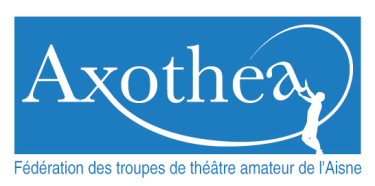 Nom prénom de l’enfant : 	Date de naissance :	Nom et prénom du représentant légal :	Adresse : 	 domicile :	 portable :	Email : ……………………………………………………………………………………………………………………..Adhérent Axothéa :   OUI	NON -15€ adhésion annuellePrévoir le repas de midi. Un micro-onde, un réfrigérateur et des couverts seront mis à disposition.Le repas est encadré par deux adultes.AUTORISATION : DROIT A L’IMAGE Je soussigné (e):	représentant légal, autorise Axothéa, Association Loi 1901, à photographier notre (nos) enfant(s) et cédons à Axothéa l’ensemble des droits de propriété intellectuelle, et en particulier notre droit à l‘image, pour l’ensemble des photographies prises de notre enfant. La présente autorisation entraîne de plein droit de notre part la cession des enregistrements de son image par tout procédé technique (photographie, films, dessins) effectué pour le compte d’Axothéa et la reproduction sur tous supports (catalogues, affichettes, publipostages, site internet, Facebook…) à usage interne ou externe. En conséquence, Axothéa pourra exploiter son image pour faire la promotion des spectacles et de l’association. Pour quelque motif que ce soit, il est expressément convenu qu’Axothéa pourra également utiliser les dites photos à des fins de rétrospectifs historiques et des opérations de communication non destinées à vendre les activités mises en valeur. Fait à :.............................................................. Le :........................................................Signature Joindre un chèque de 35 € pour le stage et y ajouter éventuellement le montant de l’adhésion annuelle  (15 €) si vous n’êtes pas adhérent. AXOTHEAFédération des Troupes de Théâtre Amateur de l'Aisne2 rue du chemin des dames 02860 CHAMOUILLETél. 03.23.23.71.67 - 06.27.40.06.78 axothea@free.fr – www.axothea.comFICHE DE LIAISONRENSEIGNEMENTS SUR L’ENFANT :Adresse :	L’enfant peut-il rentrer seul :       NON       OUI : 	Noms des personnes qui pourraient reprendre l’enfant :	Votre enfant présente-t-il des problèmes de santé :       OUI       NON(allergies alimentaires, asthme, hypoglycémie, vue, ouïe…)Si oui, veuillez préciser les précautions à prendre :	En cas d’accident grave, si toutefois cela est possible, dans quel hôpital ou dans quelle clinique voulez-vous que votre enfant soit transporté ? :  	Nom du médecin traitant ? :  	Numéro de téléphone du médecin traitant ? :  	Je soussigné responsable légal de l’enfant, déclare exacts les renseignements portés sur cette fiche et autorise l’animateur à prendre, le cas échéant, toutes mesures rendues nécessaires par l'état de l'enfant. Date : Signature des parents :AXOTHEAFédération des Troupes de Théâtre Amateur de l'Aisne2 rue du chemin des dames 02860 CHAMOUILLETél. 03.23.23.71.67 - 06.27.40.06.78 axothea@free.fr – www.axothea.com